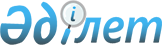 Қазақстан Республикасы Үкіметінің 2008 жылғы 20 желтоқсандағы N 1188 қаулысына өзгерістер енгізу туралыҚазақстан Республикасы Үкіметінің 2009 жылғы 7 мамырдағы N 663 Қаулысы

      Қазақстан Республикасының Үкіметі Қ АУЛЫ ЕТЕДІ: 



      1. "Қазақстан Республикасы Статистика агенттігінің 2009 - 2011 жылдарға арналған стратегиялық жоспары туралы" Қазақстан Республикасы Үкіметінің 2008 жылғы 20 желтоқсандағы N 1188 қаулысына мынадай өзгерістер енгізілсін: 



      көрсетілген қаулымен бекітілген Қазақстан Республикасы Статистика агенттігінің 2009 - 2011 жылдарға арналған стратегиялық жоспарында: 

      "Бюджеттік бағдарламалар" деген 6-бөлімде: 



      6-қосымшада: 

      "Стратегиялық бағыттар, мақсаттар мен бюджеттік бағдарламалар бойынша шығыстардың бөлінуі" осы қаулыға 1-қосымшаға сәйкес жаңа редакцияда жазылсын; 

      "Бюджеттік шығыстар жиынтығы" осы қаулыға 2-қосымшаға сәйкес жаңа редакцияда жазылсын; 

      "Бюджеттік шығыстар жиынтығы" деген 5-қосымша осы қаулыға 3-қосымшаға сәйкес жаңа редакцияда жазылсын; 



      3-қосымшада: 

      001 "Статистикалық қызмет саласында және салааралық үйлестіруде мемлекеттік статистиканы реттеу жөніндегі қызмет көрсетулер" деген бюджеттік бағдарламада: 

      "Бағдарламаны іске асыру шығыстары" деген жолдың 2009 бағанында "4 078 921" деген сандар "4 025 229" деген сандармен ауыстырылсын; 

      006 "Ұлттық санақ өткізу" деген бюджеттік бағдарламада: 

      "Бағдарламаны іске асыру шығыстары" деген жолдың 2009 бағанында "4 206 752" деген сандар "3 843 752" деген сандармен ауыстырылсын; 

      007 "Қазақстан Республикасы Статистика агенттігінің ғимараттарын, үй-жайлары мен құрылыстарын күрделі жөндеу" деген бюджеттік бағдарламада: 

      "Сандық көрсеткіштер" деген жолдың 2009 бағанында "5" деген сан алынып тасталсын; 

      "Нәтиже көрсеткіштері" деген жолдың 2009 бағанында "10,2" деген сандар алынып тасталсын; 

      "Бағдарламаны іске асыру шығыстары" деген жолдың 2009 бағанында "70 285" деген сандар алынып тасталсын; 

      008 "Қазақстан Республикасы Статистика агенттігін материалдық-техникалық жарақтандыру" деген бюджеттік бағдарламада: 

      "Сандық көрсеткіштер" деген жолдың 2009 бағанында "200" деген сандар алынып тасталсын; 

      "Нәтиже көрсеткіштері" деген жолдың 2009 бағанында "11" деген сандар алынып тасталсын; 

      "Бағдарламаны іске асыру шығыстары" деген жолдың 2009 бағанында "75 000" деген сандар алынып тасталсын. 



      2. Осы қаулы кол қойылған күнінен бастап қолданысқа енгізіледі және ресми жариялануға тиіс.       Қазақстан Республикасының 

      Премьер-Министрі                                    К. Мәсімов 

Қазақстан Республикасы 

Үкіметінің      

2009 жылғы 7 мамырдағы 

N 663 қаулысына   

1-қосымша      6. Бюджеттік бағдарламалар 6-қосымша  Шығыстарды стратегиялық бағыттар, мақсаттар мен бюджеттік бағдарламалар бойынша бөлу 

Қазақстан Республикасы 

Үкіметінің      

2009 жылғы 7 мамырдағы 

N 663 қаулысына   

2-қосымша      6-қосымша  Бюджеттік шығыстар жиынтығы мың теңге 

Қазақстан Республикасы 

Үкіметінің     

2009 жылғы 7 мамырдағы 

N 663 қаулысына  

3 қосымша     5-қосымша  Бюджеттік шығыстар жиынтығы мың теңге 
					© 2012. Қазақстан Республикасы Әділет министрлігінің «Қазақстан Республикасының Заңнама және құқықтық ақпарат институты» ШЖҚ РМК
				Стратегиялық бағыттар, мақсаттар және бюджеттік бағдарламалар Есепті кезең Есепті кезең Жоспарлы кезең Жоспарлы кезең Жоспарлы кезең Стратегиялық бағыттар, мақсаттар және бюджеттік бағдарламалар 2007 бағалау 2008 2009 2010 2011 1 2 3 4 5 6 1-стратегиялық бағыт. Мемлекеттік статистика жүйесін институционалды дамыту және статистикалық деректерді жеткізушілермен және пайдаланушылармен өзара іс-қимылды дамыту 1.1-мақсат. Әкімшілік дереккөздерді пайдалану есебінен респонденттерге салынатын жүктемені азайту 1.1.1-міндет. Стратегиялық көрсеткіштерді әзірлеу үшін мемлекеттік органдардың дерекқорын барынша пайдалану 1.2-мақсат. Ресми статистика деректерінің жоғары сенімділік деңгейіне қол жеткізу 1.2.1-міндет. Статистиканы пайдаланушыларға көрсетілетін қызметтер тізбесін кеңейту, ақпараттық дереккөз ретінде Интернет-порталды пайдалану, сұрауларды электронды түрде (почта, он-лайн, жазылым) өңдеуді қамтамасыз ету 2-стратегиялық бағыт. Статистикалық инфрақұрылым мен әдіснаманы дамыту 5 529 620 7 284 096 9 565 955 6 630 385 7 476 329 2.1-мақсат. Көрсеткіштерді әзірлеуді қамтамасыз ету және мемлекеттік органдарды дамытудың нысаналы көрсеткіштерінің статистикалық мониторинг жүйесін енгізуді қоса алғанда, статистикалық көрсеткіштер жүйесін, сондай-ақ бәсекеге қабілеттілік көрсеткіштерін үнемі дамыту 5 269 320 4 432 031 5 359 203 6 450 066 7 436 329 2.1.1-міндет. Статистикалық көрсеткіштерді әзірлеудің әдіснамасын жаңғырту және дамыту, жаңа статистикалық көрсеткіштерді енгізу 5 269 320 4 432 031 5 359 203 6 450 066 7 436 329 001 бағдарлама "Статистикалық қызмет саласында және салааралық үйлестіруде мемлекеттік статистиканы реттеу жөніндегі қызмет көрсетулер" 3 172 541 2 983 845 3 943 206 4 813 070 5 672 305 002 бағдарлама "Статистикалық деректерді жинау және өңдеу жөніндегі қызмет көрсетулер" 804 990 895 390 1 200 128 1 299 252 1 400 951 004 бағдарлама "Мемлекеттік статистика саласындағы қолданбалы ғылыми зерттеулер" 15 907 41 377 61 673 66 607 71 602 007 бағдарлама "Қазақстан Республикасы Статистика агенттігінің ғимараттарын, үй-жайлары мен құрылыстарын күрделі жөндеу" 52 044 112 535 50 605 54 400 008 бағдарлама "Қазақстан Республикасы Статистика агенттігін материалдық-техникалық жарақтандыру" 1 084 829 257 420 54 000 58 050 009 бағдарлама "Статистикалық деректерді тарату жөніндегі қызмет көрсетулер" 139 009 141 464 154 196 166 532 179 021 2.2-мақсат. Оның қалалық және ауылдық жерлерге бөлініп орналасуына, жынысы мен жасына, отбасы жағдайына, ұлтына, тілдерді білуіне, білім деңгейіне, сондай-ақ үй шаруашылықтарының санына, табыс көздеріне, жұмыспен қамтылуына және тұрмыс жағдайына қарай халықтың жалпы санын және республиканың тұрғын үй қорының ахуалын сипаттайтын көрсеткіштердің ауқымды тізбесін нақтылау 2 634 189 3 843 752 55 319 34 000 2.2.1-міндет. Ұлттық халық санағын өткізу 2 634 189 3 843 752 55 319 34 000 006 бағдарлама "Ұлттық халық санағын өткізу" 2 634 189 3 843 752 55 319 34 000 2.3-мақсат. Нысандарды жеңілдету және деректерді өңдеудің қазіргі заманғы тәсілдерін енгізу есебінен респонденттерге салынатын жүктемені жүктемесін төмендету 260 300 217 876 363 000 125 000 6 000 2.3.1-міндет. Нысандарды жаңғырту және қазіргі заманғы ақпараттық технологияларды енгізу 260 300 217 876 363 000 125 000 6 000 003 бағдарлама "Мемлекеттік статистика органдарының ақпараттық жүйесін құру" 260 300 217 876 363 000 125 000 6 000 3-стратегиялық бағыт. Кадрлық әлеуетті дамыту және халықаралық ынтымақтастық 25 286 24 937 82 023 116 290 125 012 3.1-мақсат. Ресми статистика деректерінің жоғары сенімділік деңгейіне қол жеткізу, статистикалық ақпаратты пайдаланушылардың сауаттылығын көтеру және қызметкерлер біліктілігінің жоғары деңгейі есебінен статистиканың дамуын қамтамасыз ету 25 286 24 937 82 023 116 290 125 012 3.1.1-міндет. Статистикалық әдіснаманы және деректерді өңдеу мен талдаудың қазіргі заманғы тәсілдерін пайдалануға үнемі оқыту жүйесін құру 25 286 24 937 82 023 116 290 125 012 001 бағдарлама "Статистикалық қызмет саласында және салааралық үйлестіруде мемлекеттік статистиканы реттеу жөніндегі қызмет көрсетулер" 25 286 24 937 82 023 116 290 125 012 2008 жылы аяқталатын басқа да бағдарламалар 669 297 276 160 Агенттік бюджетінің жиыны 6 224 203 7 585 193 9 647 978 6 746 675 7 601 341 Бағдарлама Кіші бағдарлама Бағдарламаның атауы Есепті кезең Есепті кезең Жоспарлы кезең Жоспарлы кезең Жоспарлы кезең Бағдарлама Кіші бағдарлама Бағдарламаның атауы 2007 бағалау 2008 2009 2010 2011 1 2 3 4 5 6 7 8 Ағымдағы бюджеттік бағдарламалар 001 Статистикалық қызмет саласында және салааралық үйлестіруде мемлекеттік статистиканы реттеу жөніндегі қызмет көрсетулер 3 197 827 3 008 782 4 025 229 4 929 360 5 797 317 002 Статистикалық деректерді жинау және өңдеу жөніндегі қызмет көрсетулер 804 990 895 390 1 200 128 1 299 252 1 400 951 004 Мемлекеттік статистика саласындағы қолданбалы ғылыми зерттеулер 15 907 41 377 61 673 66 607 71 602 005 Ауыл шаруашылығы санағын жүргізу 655 297 261 320 006 Ұлттық санақ өткізу 2 634 189 3 843 752 55 319 34 000 007 Қазақстан Республикасы Статистика агенттігінің ғимараттарын, үй-жайлары мен құрылыстарын күрделі жөндеу 52 044 112 535 50 605 54 400 008 Қазақстан Республикасы Статистика агенттігін материалдық-техникалық жарақтандыру 1 084 829 257 420 54 000 58 050 009 Статистикалық деректерді тарату жөніндегі қызмет көрсетулер 139 009 141 464 154 196 166 532 179 021 116 Электрондық үкімет шеңберінде адами капиталды дамыту 14 000 14 840 Ағымдағы бағдарламалар бойынша жиыны 5 963 903 7 367 317 9 284 978 6 621 675 7 595 341 Даму бюджеті 003 Мемлекеттік статистика органдарының ақпараттық жүйесін құру 260 300 217 876 363 000 125 000 6 000 Даму бағдарламалары бойынша жиыны 260 300 217 876 363 000 125 000 6 000 Агенттік шығыстарының барлығы 6 224 203 7 585 193 9 647 978 6 746 675 7 601 341 Бағдарлама Кіші бағдарлама Бағдарламаның атауы Есепті кезең Есепті кезең Жоспарлы кезең Жоспарлы кезең Жоспарлы кезең Бағдарлама Кіші бағдарлама Бағдарламаның атауы 2007 бағалау 2008 2009 2010 2011 1 2 3 4 5 6 7 8 Қызмет көрсетулер 001 Статистикалық қызмет саласында және салааралық үйлестіруде мемлекеттік статистиканы реттеу жөніндегі қызмет көрсетулер 3 197 827 3 008 782 4 025 229 4 929 360 5 797 317 002 Статистикалық деректерді жинау және өңдеу жөніндегі қызмет көрсетулер 804 990 895 390 1 200 128 1 299 252 1 400 951 003 Мемлекеттік статистика органдарының ақпараттық жүйесін құру 260 300 217 876 363 000 125 000 6 000 004 Мемлекеттік статистика саласындағы қолданбалы ғылыми зерттеулер 15 907 41 377 61 673 66 607 71 602 005 Ауыл шаруашылығы санағын жүргізу 655 297 261 320 006 Ұлттық санақ өткізу 2 634 189 3 843 752 55 319 34 000 009 Статистикалық деректерді тарату жөніндегі 139 009 141 464 154 196 166 532 179 021 қызмет көрсетулер Қызмет көрсетулер бойынша жиыны 5 073 330 7 200 398 9 647 978 6 642 070 7 488 891 Күрделі шығыстар 116 Электрондық үкімет шеңберінде адами капиталды дамыту 14 000 14 840 007 Қазақстан Республикасы Статистика агенттігінің ғимараттарын, үй-жайлары мен құрылыстарын күрделі жөндеу 52 044 112 535 50 605 54 400 008 Қазақстан Республикасы Статистика агенттігін материалдық-техникалық жарақтандыру 1 084 829 257 420 54 000 58 050 Күрделі шығыстар бойынша жиыны 1 150 873 384 795 104 605 112 450 Агенттік шығыстарының барлығы 6 224 203 7 585 193 9 647 978 6 746 675 7 601 341 